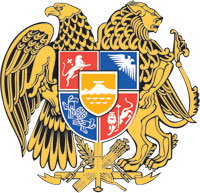 ՀԱՅԱՍՏԱՆԻ ՀԱՆՐԱՊԵՏՈՒԹՅԱՆ ԿԱՌԱՎԱՐՈՒԹՅՈՒՆՈ  Ր  Ո  Շ  Ո Ւ  Մ5 մայիսի 2022 թվականի  N         - ԼՀԱՅԱՍՏԱՆԻ ՀԱՆՐԱՊԵՏՈՒԹՅԱՆ ԿԱՌԱՎԱՐՈՒԹՅԱՆ 2022 ԹՎԱԿԱՆԻ ՄԱՐՏԻ 3-Ի N 281-Լ ՈՐՈՇՄԱՆ ՄԵՋ ԼՐԱՑՈՒՄ ԿԱՏԱՐԵԼՈՒ ՄԱՍԻՆ------------------------------------------------------------------------------------------   Ղեկավարվելով «Նորմատիվ իրավական ակտերի մասին» Հայաստանի Հանրապետության օրենքի 33-րդ և 34-րդ հոդվածներով՝ Հայաստանի Հանրապետության կառավարությունը    ո ր ո շ ու մ  է. Հայաստանի Հանրապետության կառավարության 2022 թվականի մարտի  3-ի «Հայաստանի Հանրապետության հողօգտագործողներին մատչելի գներով ազոտական, ֆոսֆորական և կալիումական պարարտանյութերի ձեռքբերման աջակցության ծրագիրը հաստատելու մասին» N 281-Լ որոշման հավելվածը լրացնել հետևյալ բովանդակությամբ նոր՝ 8.1-ին կետով.«8.1. Մինչև 3 հա հողատարածք ունեցող շահառուների համար հաշվարկված պարարտանյութերի չափաքանակները հողատարածքի կամ հողատարածքի այն մասի հաշվով, որը 8-րդ կետով սահմանված չափաքանակների շրջանակում չի ապահովում 1 պարկի (50 կգ) չափով պարարտանյութի ձեռքբերում, ապա տվյալ հողատարածքի կամ հողատարածքի տվյալ մասի համար տրամադրվում է 1 պարկ (50 կգ) պարարտանյութ:»։ Սույն որոշումն ուժի մեջ է մտնում հրապարակմանը հաջորդող օրվանից և տարածվում է 2022 թվականի մարտի 5-ից ծագող հարաբերությունների վրա:        ՀԱՅԱՍՏԱՆԻ ՀԱՆՐԱՊԵՏՈՒԹՅԱՆ                       ՎԱՐՉԱՊԵՏ	                                          Ն. ՓԱՇԻՆՅԱՆ                       Երևան